	Работа с текстом на уроках истории.Методическая разработка урока«Реформаторская деятельность М.М.Сперанского»Великоднева О.Ф. - учитель историиПЛАН УРОКА.Дисциплина -       история             Класс: 8                  Тема урока -    «Реформаторская деятельность М.М.Сперанского»Вид занятия - урок Тип урока -     комбинированныйЦЕЛИ:Учебная -   ознакомить учащихся с предпосылками появления реформаторских проектов, с их содержанием и причинами их неполной реализации.Воспитательная - воспитывать у учащихся активную гражданскую позицию.Развивающая - Все виды памяти, речь, мыслительные операции Необходимые умения, знания, навыки:ЗНАТЬ: предпосылки и содержание реформ.УМЕТЬ: анализировать содержание исторического документа и давать оценку изложенным в нем фактам, критически оценивать преобразования в области государственного устройства.Междисциплинарные связи: -Обеспечивающие: всеобщая история. -Обеспечиваемые: обществознание.Ход урокаОБЕСПЕЧЕНИЕ ЗАНЯТИЯОборудование:Наглядные пособия: карта «Россия в начале 19 века»Раздаточный материал: документ «Вольности дворянству», учебник стр. 20-21. (§3)ЛИТЕРАТУРА:Основная -     Данилов А.А., Косулина Л.Г.Учебник  «История России 19 век» для 8 кл. М. «Просвещение», 2012г.Дополнительная:1.   Учебник История России 7 класс Данилов А.А., Косулина Л.Г. Москва 20122.   Поурочные разработки к учебнику «История России 19 век.» Москва 20123.   Государственные деятель России 19-начало 20 века. Биографический справочник. Москва 1995.Приложение:Документ. (раздаточный материал)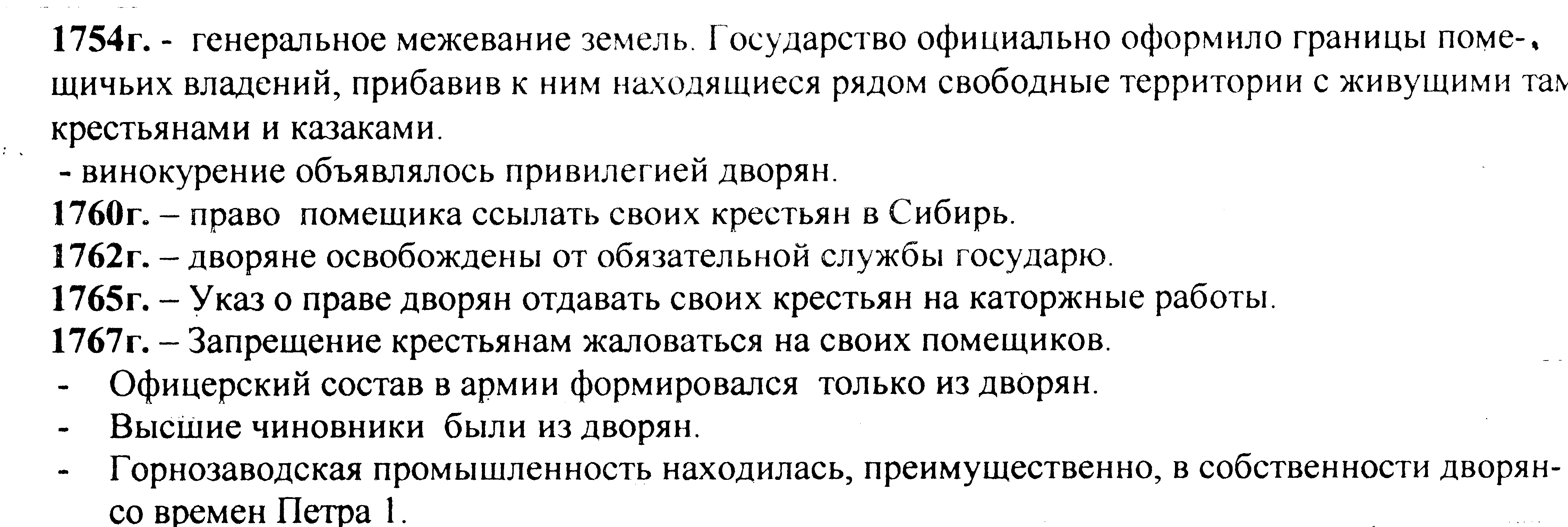 Карточка для индивидуальной работы:Объяснить значение понятий: Амнистия-Либерализм-Манифест-Жалованная грамота-№п/пВремяЭлементы занятия, учебные вопросы.Методы обученияI1 Организационная часть.II8Опрос домашнего задания :1.  Работа по карточкам - 3 чел. (См. в приложении) 2.   Дать характеристику личности Александра 1. 3.   Какую роль отводил Император «Негласному комитету?» 4.   «Закон   о   вольных  хлебопашцах».   Раскрыть   смысл   этого закона.	Индивидуальный опрос,Устный опросIII1Мотивация: Продолжением реформаторской деятельности Александра 1 явилась попытка усовершенствовать государственную систему России. Тема урока: «Реформаторская деятельность М.М.Сперанского».Вступительное слово учителяIV5Актуализация: Характеристика уровня развития в России в начале 19 века. (По §1и введению)Вопросы для обсуждения: 1. Назовите уровень развития общественных отношений в России в нач. 19века(феодальный). 2.   какой тип хозяйства   являлся    основой    экономики    России?    (Крупное землевладение) 3.   Какой   социальный   слой    был   самым   многочисленным? (Крестьяне) Из курса истории 7класса мы знаем, что в 18 веке происходило усиление роли дворянства. 4. Прочтите документ и дайте характеристику дворянству в начале 19 века. (Раздать карточки с текстом)Предполагаемый ответ: дворяне обладали огромными привилегиями , могли влиять на власть царя и не желали перемен.5.Вспомните, как осуществляется власть при самодержавном правлении. Предполагаемый ответ: единоличное правление монарха при помощи госаппарата набираемого им из дворян.6.  С помощью каких мер можно было преодолеть отсталость России? (Реформы).	Беседа, работа с понятийным аппаратом.Анализ документа.V16	Объяснение нового материала.1.   Характеристика личности М.М.Сперанского. 2.   Анализ проекта «Введение к уложению государственных законов». Стр. 20-21 Задание: Вопросы на доску1. что нового предложил Сперанский в сословном делении?   (переход из низших сословий в высшие)2. Что нового предлагалось  в государственном управлении?   (дума, избирательная система, разделение властей) 3. что в проекте  осталось от прежних порядков?  (привилегии дворян, законы и дума полностью контролировались царем, сословное деление) 3.   Критика законопроекта.              Задание: -1 вариант - представьте, что вы Александр 1. Найдите не менее 3-х пунктов из-за которых вы не примите этот проект. -2 вариант - представьте, что вы дворянин. Найдите не менее 2-х пунктов, которые вызывают у вас недовольство.Вывод: Несмотря на умеренный характер, проект  вызвал возмущение и критику со стороны дворян. 	Рассказ учителяПрактическая работа с учебником.Анализ текста Ролевая играVI5Закрепление 1.    Какими   должны   быть,   по-вашему,   действия   царя   после критики дворянами данного законопроекта? 2.   Дайте характеристику реформаторской политике Александра 1. 3.   Чем можно объяснить его позицию?	Итог: Недовольство  дворян  проектом заставила императора приостановить реформы, а Сперанского отправить в отставку.  Этот факт показал, что в России в начале 19 века феодальная система не давала возможности для развития новых отношений.беседаVII2Выставление оценок и комментарии. VIII2Запись домашнего задания. Д/з. § №3	